Положение о проведении конкурса на лучший проект продвижения (распространения/использования) товарных знаков Уралвагонзавода1. Общие положения1.1. Настоящее Положение регламентирует порядок проведения конкурса на лучший проект продвижения (распространения/использования) товарных знаков Уралвагонзавода.1.2. Конкурс проводится в целях формирования корпоративной культуры, положительной репутации Концерна и организаций ИС ХК, производящих и реализующих высококачественную продукцию и услуги с использованием товарных знаков Уралвагонзавода, а также повышения конкурентоспособности данной продукции на внутреннем и внешнем рынках.1.3. Настоящее Положение определяет требования к участникам Конкурса, порядку предоставления заявок на Конкурс, сроки проведения Конкурса. Положение действует до завершения конкурсных мероприятий.1.4. Дополнительная информация, комментарии к конкурсным номинациям, порядок оформления заявок публикуется на официальном сайте Конкурса uralvagonzavod.ru 1.5. Конкурс проводится в отношении следующих зарегистрированных товарных знаков:, , , , 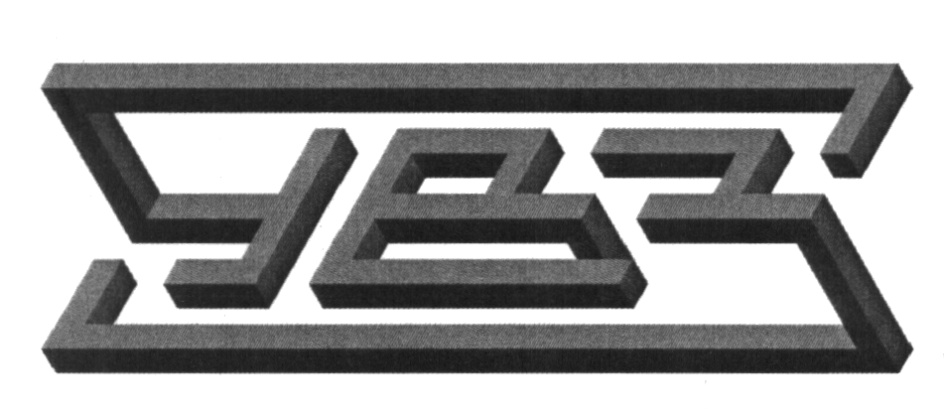 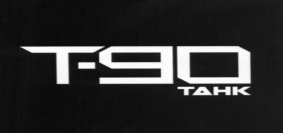 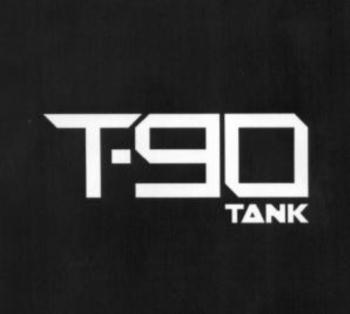 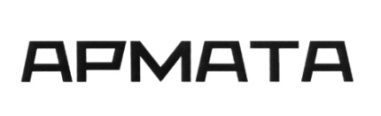 , , 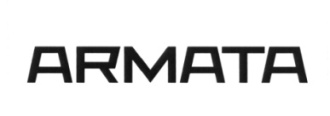 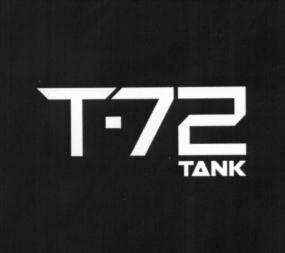 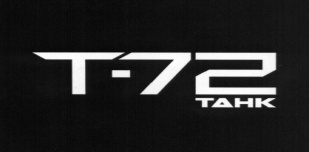 1.6. Товарный знак  (Свидетельство № 448582, № 595402) является зарегистрированным товарным знаком. Перечень товаров и услуг, в отношении которых зарегистрирован товарный знак, охраняемый свидетельством № 448582:06 - баллоны для газа.07 - захваты вилочные (орудия, приводимые в действие двигателем); экскаваторы.12 - вагоны товарные; крыши вагонов съемно-секционные с элементами крепления; полувагоны; тележки железнодорожные; автосцепные устройства; запасные части; установки газобаллонные для автомобилей; тракторы; погрузчики.20 - контейнер-цистерны (для хранения и транспортировки).35 - реклама; распространение рекламных материалов.Перечень товаров и услуг, в отношении которых зарегистрирован товарный знак, охраняемый свидетельством № 595402:09 - диски оптические; магниты; очки солнцезащитные; сумки для переносных компьютеров; флэш-накопители USB; чехлы для переносных компьютеров.14 - брелоки для ключей; часы наручные.16 - блокноты; журналы (издания периодические); карандаши; книги; флаги бумажные; мешки (конверты, пакеты) для упаковки бумажные или пластмассовые; ручки перьевые; ручки-маркеры (канцелярские принадлежности); принадлежности конторские, за исключением мебели; принадлежности письменные; продукция печатная.18 - зонты; чемоданы плоские для документов; кейсы из кожи или кожкартона; кошельки; портпледы; сумки.24 - флаги, за исключением бумажных.25 - одежда; обувь; галстуки; уборы головные; платки шейные; шарфы.28 - модели (игрушки); модели масштабные сборные (игрушки); модели транспортных средств (масштабные); транспортные средства радиоуправляемые (игрушки); игры настольные.34 - зажигалки для закуривания.35 - демонстрация товаров; организация выставок в коммерческих или рекламных целях; организацияторговых ярмарок в коммерческих или рекламных целях; продвижение продаж для третьих лиц; публикация рекламных текстов; услуги снабженческие для третьих лиц (закупка и обеспечение предпринимателей товарами).44 - услуги медицинских клиник. 1.7. Товарные знаки ,   (Свидетельство № 652266, № 660057) являются зарегистрированными товарными знаками. 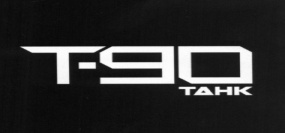 Перечень товаров и услуг, в отношении которых зарегистрирован товарный знак, охраняемый свидетельством № 652266:09-диски оптические; магниты; очки солнцезащитные; сумки для переносных компьютеров; флэш-накопители USB; чехлы для переносных компьютеров; программы для компьютеров; программы игровые для компьютеров; программы компьютерные (загружаемое программное обеспечение); программы операционные для компьютеров.14-	 брелоки для ключей; часы наручные.16-блокноты; журналы (издания периодические); карандаши; книги; флаги бумажные; мешки (конверты, пакеты) для упаковки бумажные или пластмассовые; ручки перьевые; ручки-маркеры (канцелярские принадлежности); принадлежности конторские, за исключением мебели; принадлежности письменные; продукция печатная; альбомы; афиши; плакаты; билеты; бланки; бланки уведомлений (канцелярские товары); брошюры; буклеты; бумага; бюллетени информационные; вывески бумажные или картонные; издания периодические; издания печатные; календари; картон; каталоги; конверты (канцелярские товары); коробки картонные или бумажные; марки почтовые; материалы упаковочные (прокладочные, набивочные) из бумаги или картона; обертки для бутылок картонные или бумажные; обложки (канцелярские товары); открытки поздравительные; открытки почтовые; пакетики бумажные; папки для документов; принадлежности школьные (канцелярские товары); тетради; товары писчебумажные; упаковки для бутылок картонные или бумажные; эмблемы (клейма бумажные); этикетки, за исключением текстильных.18 - зонты; чемоданы плоские для документов; кейсы из кожи или кожкартона; кошельки; портпледы; сумки.24-	 флаги, за исключением бумажных.25-	 одежда; обувь; галстуки; уборы головные; платки шейные; шарфы.34-	 зажигалки для закуривания.35-	 реклама наружная; распространение рекламных материалов; демонстрация товаров; организация выставок в коммерческих или рекламных целях; организация торговых ярмарок в коммерческих или рекламных целях; продвижение продаж для третьих лиц; публикация рекламных текстов; услуги снабженческие для третьих лиц (закупка и обеспечение предпринимателей товарами).Перечень товаров и услуг, в отношении которых зарегистрирован товарный знак, охраняемый свидетельством № 660057:09-диски оптические; магниты; очки солнцезащитные; сумки для переносных компьютеров; флэш-накопители USB; чехлы для переносных компьютеров; программы для компьютеров; программы игровые для компьютеров; программы компьютерные (загружаемое программное обеспечение); программы операционные для компьютеров.12-	 аппараты летательные; аппараты, машины и приспособления, используемые в аэронавтике; борта грузоподъемные (части наземных транспортных средств); бронемашины; двери для транспортных средств; капоты двигателей для транспортных средств; колеса для транспортных средств; кузова для транспортных средств; обивка внутренняя для транспортных средств; окна для транспортных средств; подголовники для сидений транспортных средств; средства наземные, воздушные, водные и рельсовые; средства транспортные с дистанционным управлением, за исключением игрушек; транспорт военный; чехлы для транспортных средств; шины для транспортных средств.13-	 минометы (оружие огнестрельное); орудия артиллерийские (пушки); орудия самоходные; оружие огнестрельное; пулеметы; пушки; танки.16-блокноты; журналы (издания периодические); карандаши; книги; флаги бумажные; мешки (конверты, пакеты) для упаковки бумажные или пластмассовые; ручки перьевые; ручки-маркеры (канцелярские принадлежности); принадлежности конторские, за исключением мебели; принадлежности письменные; продукция печатная; альбомы; афиши; плакаты; билеты; бланки; бланки уведомлений (канцелярские товары); брошюры; буклеты; бумага; бюллетени информационные; вывески бумажные или картонные; издания периодические; издания печатные; календари; картон; каталоги; конверты (канцелярские товары); коробки картонные или бумажные; марки почтовые; материалы упаковочные (прокладочные, набивочные) из бумаги или картона; обертки для бутылок картонные или бумажные; обложки (канцелярские товары); открытки поздравительные; открытки почтовые; пакетики бумажные; папки для документов; принадлежности школьные (канцелярские товары); тетради; товары писчебумажные; упаковки для бутылок картонные или бумажные; эмблемы (клейма бумажные); этикетки, за исключением текстильных.24-	 флаги, за исключением бумажных.28- модели (игрушки); модели масштабные сборные (игрушки); модели транспортных средств (масштабные); транспортные средства радиоуправляемые (игрушки); средства транспортные (игрушки); игрушки; макеты (игрушки); фигурки (игрушки).35-	 реклама наружная; распространение рекламных материалов; демонстрация товаров; организация выставок в коммерческих или рекламных целях; организация торговых ярмарок в коммерческих или рекламных целях; продвижение продаж для третьих лиц; публикация рекламных текстов; услуги снабженческие для третьих лиц (закупка и обеспечение предпринимателей товарами).1.8. Товарные знаки ,   (Свидетельство № 624573, № 624673) являются зарегистрированными товарными знаками. Перечень товаров и услуг, в отношении которых зарегистрирован товарный знак, охраняемый свидетельством № 624573 и № 624673:09-диски оптические; магниты; очки солнцезащитные; сумки для переносных компьютеров; флэш-накопители USB; чехлы для переносных компьютеров; программы для компьютеров; программы игровые для компьютеров; программы компьютерные (загружаемое программное обеспечение); программы операционные для компьютеров.12-	 аппараты летательные; аппараты, машины и приспособления, используемые в аэронавтике; борта грузоподъемные (части наземных транспортных средств); бронемашины; двери для транспортных средств; капоты двигателей для транспортных средств; колеса для транспортных средств; кузова для транспортных средств; обивка внутренняя для транспортных средств; окна для транспортных средств; подголовники для сидений транспортных средств; средства наземные, воздушные, водные и рельсовые; средства транспортные с дистанционным управлением, за исключением игрушек; транспорт военный; чехлы для транспортных средств; шины для транспортных средств.13-	 минометы (оружие огнестрельное); орудия артиллерийские (пушки); орудия самоходные; оружие огнестрельное; пулеметы; пушки; танки.14-	 брелоки для ключей; часы наручные.16-блокноты; журналы (издания периодические); карандаши; книги; флаги бумажные; мешки (конверты, пакеты) для упаковки бумажные или пластмассовые; ручки перьевые; ручки-маркеры (канцелярские принадлежности); принадлежности конторские, за исключением мебели; принадлежности письменные; продукция печатная; альбомы; афиши; плакаты; билеты; бланки; бланки уведомлений (канцелярские товары); брошюры; буклеты; бумага; бюллетени информационные; вывески бумажные или картонные; издания периодические; издания печатные; календари; картон; каталоги; конверты (канцелярские товары); коробки картонные или бумажные; марки почтовые; материалы упаковочные (прокладочные, набивочные) из бумаги или картона; обертки для бутылок картонные или бумажные; обложки (канцелярские товары); открытки поздравительные; открытки почтовые; пакетики бумажные; папки для документов; принадлежности школьные (канцелярские товары); тетради; товары писчебумажные; упаковки для бутылок картонные или бумажные; эмблемы (клейма бумажные); этикетки, за исключением текстильных.18- зонты; чемоданы плоские для документов; кейсы из кожи или кожкартона; кошельки; портпледы; сумки.24-	 флаги, за исключением бумажных.25-	 одежда; обувь; галстуки; уборы головные; платки шейные; шарфы.28- модели (игрушки); модели масштабные сборные (игрушки); модели транспортных средств (масштабные); транспортные средства радиоуправляемые (игрушки); средства транспортные (игрушки); игрушки; макеты (игрушки); фигурки (игрушки).34-	 зажигалки для закуривания.35-	 реклама наружная; распространение рекламных материалов; демонстрация товаров; организация выставок в коммерческих или рекламных целях; организация торговых ярмарок в коммерческих или рекламных целях; продвижение продаж для третьих лиц; публикация рекламных текстов; услуги снабженческие для третьих лиц (закупка и обеспечение предпринимателей товарами).1.9. Товарные знаки ,   (Свидетельство № 658609, № 668161) являются зарегистрированными товарными знаками. Перечень товаров и услуг, в отношении которых зарегистрирован товарный знак, охраняемый свидетельством № 658609 и № 668161:09 - программы для компьютеров; программы игровые для компьютеров; программы компьютерные (загружаемое программное обеспечение); программы операционные для компьютеров; прицелы оптические для огнестрельного оружия.12	 - борта грузоподъёмные (части наземных транспортных средств); бронемашины; капоты двигателей для транспортных средств; колёса для транспортных средств; кузова для транспортных средств; обивка внутренняя для транспортных средств; подголовники для сидений транспортных средств; средства наземные; средства транспортные с дистанционным управлением, за исключением игрушек; транспорт военный; чехлы для транспортных средств; шины для транспортных средств; гусеницы (ленты гусеничные) для транспортных средств; передачи зубчатые для наземных транспортных средств; электродвигатели для наземных транспортных средств; стеклоочистители для ветровых стёкол; двигатели для наземных транспортных средств; двигатели тяговые для наземных транспортных средств; трансмиссии для наземных транспортных средств; механизмы силовые для наземных транспортных средств; муфты обгонные для наземных транспортных средств; рессоры подвесок для транспортных средств; зеркала заднего вида; ободья колёс для транспортных средств; сиденья для транспортных средств; части ходовые транспортных средств; гудки сигнальные для транспортных средств; коробки передач для наземных транспортных средств; преобразователи крутящего момента для наземных транспортных средств; редукторы для наземных транспортных средств; крышки топливных баков; валы трансмиссионные для наземных транспортных средств; очистители фар; опоры двигателей для наземных транспортных средств; дроны военного назначения; зеркала заднего вида для транспортных средств; шины твёрдые для колёс транспортных средств; люки для наземных транспортных средств; смотровые приборы для наземных транспортных средств; корпуса для наземных транспортных средств; запасные части для товаров, включённых в 12 класс; комплектующие для товаров, включённых в 12 класс.13	 - орудия артиллерийские (пушки); оружие огнестрельное; пулемёты; пушки; танки; щётки для чистки каналов ствола огнестрельного оружия; зеркала прицельные для огнестрельного оружия; скобы предохранительные спусковых крючков для огнестрельного оружия; цапфы тяжёлых орудий; опоры орудийные; прицелы для огнестрельного оружия, за исключением оптических; прицелы для артиллерийских оружий, за исключением оптических; запасные части для товаров, включённых в 13 класс; комплектующие для товаров, включённых в 13 класс.16 - блокноты; карандаши; флаги бумажные; мешки (конверты, пакеты) для упаковки бумажные или пластмассовые; ручки перьевые; ручки-маркеры (канцелярские принадлежности); принадлежности конторские, за исключением мебели; принадлежности письменные; альбомы; билеты; бланки; бланки уведомлений (канцелярские товары); бумага; картон; конверты (канцелярские товары); коробки картонные или бумажные; марки почтовые; материалы упаковочные (прокладочные, набивочные) из бумаги или картона; обёртки для бутылок картонные или бумажные; обложки (канцелярские товары; пакетики бумажные; папки для документов; принадлежности школьные (канцелярские товары); тетради; товары писчебумажные; упаковки для бутылок картонные или бумажные.24 - флаги, за исключением бумажных.28 - модели (игрушки); модели масштабные сборные (игрушки); модели транспортных средств (масштабные); транспортные средства радиоуправляемые (игрушки); средства транспортные (игрушки); игрушки; макеты (игрушки); фигурки (игрушки); игры настольные.35 - реклама наружная; распространение рекламных материалов; демонстрация товаров; организация выставок в коммерческих или рекламных целях; организация торговых ярмарок в коммерческих или рекламных целях; продвижение продаж для третьих лиц; публикация рекламных текстов; услуги снабженческие для третьих лиц (закупка и обеспечение предпринимателей товарами); услуги по розничной, оптовой продаже товаров.2. Порядок организации и проведения Конкурса2.1. Конкурс проводится в течение срока, установленного приказом по Обществу. Срок подачи заявок устанавливается приказом по Обществу.2.2. Проект направляется на эл. почту ip5@uvz.ru в форме презентации. Консультации по вопросам предоставления материалов по тел. (3435) 345-379, 380-212.2.3. Проект должен включать в себя два раздела:2.3.1 Перечень товаров/услуг, в отношении которого используется/планируется использовать товарные знаки Уралвагонзавода. Перечень может включать как товары, услуги, в отношении которых осуществлена регистрация товарного знака, указанные в п. 1.6, 1.7, 1.8, 1.9 настоящего положения, так и товары/услуги, не включенные в вышеуказанные пункты настоящего положения. При необходимости приложить описание товара/услуги (словесное, изобразительное в виде рисунка, фото и т.п., например, зажигалка для закуривания в форме артиллерийской пушки) в целях их однозначного классифицирования по Международному классификатору товаров и услуг.Дополнительно целесообразно указать следующие сведения, которые будут учитываться при оценке проектов:           - наличие экспортного потенциала у товаров/услуг, маркированных товарным знаком (с указанием перечня стран);- прогноз объема продаж товаров/услуг, маркируемых товарным знаком в натуральном (шт.) и стоимостном выражении (тыс. руб.), в год.2.3.2 Схема нанесения при различных способах использования товарного знака в отношении перечня товаров/услуг, определенного по п. 2.3.1.Способы использования товарного знака в соответствии с п. 2 статьи 1484 Гражданского кодекса РФ путем его размещения следующие:	-  на товарах, в том числе на этикетках, упаковках товаров;-  при выполнении работ, оказании услуг;- на документации, связанной с введением товаров в гражданский оборот, в том числе бланках организации;-  в предложениях о продаже товаров, о выполнении работ, об оказании услуг, а также в объявлениях, на вывесках и в рекламе;- в сети "Интернет", в том числе в доменном имени и при других способах адресации.	Схема нанесения товарного знака должна обеспечивать максимальную его визуализацию на объекте размещения.3. Участники Конкурса3.1. В  конкурсе могут принять участие:- любой работник/коллектив Общества;- любой работник/коллектив организаций ИС ХК;- физическое лицо/лица, не являющиеся работниками Общества и организаций ИС ХК;- юридическое лицо и индивидуальный предприниматель, не входящие в ИС ХК.4. Оргкомитет Конкурса4.1. Оргкомитет осуществляет:- сбор заявок; - проводит консультационную работу по вопросам участия в конкурсе; рассматривает заявки и представленные документы на участие в конкурсе; - вырабатывает критерии оценки; - подводит итоги конкурса и обеспечивает работу жюри; - осуществляет награждение победителей конкурса; - согласовывает состав жюри. В состав жюри могут входить эксперты в области коммуникаций, дивизионов гражданской и спецтехники, управления интеллектуальной собственности.5. Критерии оценки5.1 Задача конкурса – максимально расширить использование товарных знаков Уралвагонзавода с разрешения и под контролем правообладателя. Учитываю определенную задачу конкурса, проекты рассматриваются по следующим критериям:- Товары/услуги, маркированные товарным знаком Уралвагонзавода, вызывают  у потребителя устойчивую ассоциацию с организацией.- Товары/услуги, маркированные товарным знаком Уралвагонзавода, имеют/потенциально будут иметь возможность серийного/массового распространения.- Наличие экспортного потенциала у товаров/услуг, маркированных товарным знаком Уралвагонзавода.- Схема нанесения товарного знака должна обеспечивать максимальную его визуализацию для потребителя на объекте размещения, т.е. обеспечивать у потребителя наибольшую запоминаемость и читаемость товарного знака.6. Подведение итогов Конкурса6.1 Оргкомитет подводит итоги конкурса в срок установленный приказом по Обществу и определяет места с присуждением денежной премии в размере:I место - 80 000 рублейII место – 50 000 рублейIII место – 20 000 рублей6.2. Финалисты и победители определяются оргкомитетом на основании итогов голосования жюри. Результаты голосования оформляются протоколом и подписываются членами жюри, утверждаются председателем оргкомитета.